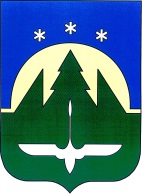 Муниципальное образованиеХанты-Мансийского автономного округа – Югрыгородской округ город Ханты-МансийскАДМИНИСТРАЦИЯ ГОРОДА ХАНТЫ-МАНСИЙСКАУПРАВЛЕНИЕ ТРАНСПОРТА, СВЯЗИ И ДОРОГ                       Мира ул., д.34, г. Ханты-Мансийск, Ханты-Мансийский автономный округ-Югра,   Тюменская область, Россия, 628012, тел/факс:8(3467) 32-26-44, 33-45-30, E-mail: zhuravlevvv@admhmansy.ru Отрицательное заключение о проведении экспертизы постановления Администрации города Ханты-Мансийска от 29.03.2012 №376 «О порядке проведения конкурсного отбора на право осуществления регулярных перевозок водным транспортом пассажиров и багажа по маршрутам водного транспорта города Ханты-Мансийска»26.05.2020Управление экономического развития и инвестиций Администрации города Ханты-Мансийска, ответственное за внедрение оценки регулирующего воздействия в муниципальном образовании (далее – уполномоченный орган), в соответствии с разделом с разделом 2 Порядка проведения оценки регулирующего воздействия (далее – ОРВ) проектов муниципальных нормативных правовых актов в Администрации города Ханты-Мансийска и экспертизы принятых в Администрации города Ханты-Мансийска муниципальных нормативных правовых актов, затрагивающих вопросы, осуществления предпринимательской и инвестиционной деятельности, утвержденного Постановлением Администрации города Ханты-Мансийска от 14.02.2019 № 116 «Об утверждении Порядка проведения оценки регулирующего воздействия нормативных правовых актов  города Ханты-Мансийска, экспертизы и оценки фактического воздействия муниципальных нормативных правовых актов города Ханты-Мансийска, затрагивающих вопросы осуществления предпринимательской и инвестиционной деятельности» (далее – Порядок), рассмотрев постановление Администрации города Ханты-Мансийска от Постановление Администрации города Ханты-Мансийска от 29.03.2012 №376 «О порядке проведения конкурсного отбора на право осуществления регулярных перевозок водным транспортом пассажиров и багажа по маршрутам водного транспорта города Ханты-Мансийска», пояснительную записку к нему, сводный отчет о проведении экспертизы  (далее – экспертиза), свод предложений, содержащий результаты публичных консультаций, подготовленные Управлением транспорта, связи и дорог Администрации города Ханты-Мансийска, сообщает следующее.Отчет проведении экспертизы муниципального нормативного правового акта (далее – нормативный акт) направлен для подготовки настоящего заключения впервые.                                                                                         Информация о проведении экспертизы размещена на официальном сайте муниципального образования «06» мая 2020 года.По нормативному акту  проведены публичные консультации в период с 06.05.2020 по 26.05.2020.В соответствии с разделом 2 Порядка проведения оценки регулирующего воздействия (далее – ОРВ) проектов муниципальных нормативных правовых актов в Администрации города Ханты-Мансийска и экспертизы принятых в Администрации города Ханты-Мансийска муниципальных нормативных правовых актов, затрагивающих вопросы, осуществления предпринимательской и инвестиционной деятельности, утвержденного Постановлением Администрации города Ханты-Мансийска от 14.02.2019 № 116 «Об утверждении Порядка проведения оценки регулирующего воздействия нормативных правовых актов  города Ханты-Мансийска, экспертизы и оценки фактического воздействия муниципальных нормативных правовых актов города Ханты-Мансийска, затрагивающих вопросы осуществления предпринимательской и инвестиционной деятельности» Управлением транспорта, связи и дорог Администрации города Ханты-Мансийска в период с 06/05/2020 по 20/05/2020 года проведены публичные консультации по постановлению Администрации города Ханты-Мансийска от 29.03.2012 №376 «О порядке проведения конкурсного отбора на право осуществления регулярных перевозок водным транспортом пассажиров и багажа по маршрутам водного транспорта города Ханты-Мансийска».При проведении публичных консультаций получены отзывы от:1.	Общество с ограниченной ответственностью «Здравсервис Ко»;2.	Индивидуального предпринимателя Биричевского Артура Вячеславовича;3.	ООО «Рыбоперерабатывающий комбинат «Ханты-Мансийский».4.	Региональное отделение по Ханты-Мансийскому автономному округу – Югре Межрегиональная общественная организация «Ассоциация молодых предпринимателей»5.	ХМРО "ОПОРА РОССИИ"От ООО «ЗдравсервисКо» и ООО «Рыбоперерабатывающий комбинат «Ханты-Мансийский» поступило предложение: включить в сосав комиссии индивидуальных заинтересованных предпринимателей. Стандартные издержки субъектов предпринимательской и инвестиционной деятельности, возникающие в связи с исполнением постановления администрации города «О порядке проведения конкурсного отбора на право осуществления регулярных перевозок водным транспортом пассажиров и багажа по маршрутам водного транспорта города Ханты-Мансийска», состоят только из информационных издержек по выполнению информационного требования, содержащегося в проекте нормативного правового акта. Так, проектом постановления предусмотрено предоставление в управление транспорта и связи Администрации города Ханты-Мансийска заявок на участие в открытом конкурсе. Оценка информационных издержек субъектов предпринимательской и инвестиционной деятельности, выступающих с инициативой участия в открытом конкурсе на право осуществления перевозок пассажиров и багажа автомобильным транспортом по муниципальным маршрутам регулярных перевозок на территории города Ханты-МансийскаДля выполнения информационного требования потребуются следующие расходные материалы:- картридж для принтера в количестве 1 шт.: МР = 1 635 рублей;- бумага формата А-4 в количестве 1 уп. (500 л.): МР= 250 рублей.Средняя рыночная цена расходных материалов определена на основании данных, размещенных в сети Интернет. Аиэ – информационный элементРасчет стоимости картриджа: Аиэ1=1635/1*1=1 635 рублей.Расчет стоимости бумаги: Аиэ2= 250/1*1= 250 рублей.Итого, расчет стоимости приобретения расходных материалов составляет: Аиэ= 1885 рублей.Расчет транспортных расходов.Ориентировочная стоимость доставки заказа служб такси по городу составляет 100 рублей. Частота выполнения: однократно.Атр= 100 рублей.	Итого, издержки субъектов предпринимательской и инвестиционной деятельности составят: (Аис= Аиэ1+ Аиэ2+ Атр):Аис=1885+100=1985 рублей.По результатам рассмотрения представленных документов установлено, что процедуры, предусмотренные разделом 3 Порядка, соблюдены.Настоящее постановление утверждает 1. Положение о порядке проведения конкурсного отбора на право осуществления регулярных перевозок водным транспортом пассажиров и багажа по маршрутам водного транспорта города Ханты-Мансийска; 2. Положение о конкурсной комиссии по проведению конкурсного отбора на право осуществления регулярных перевозок водным транспортом пассажиров и багажа по маршрутам водного транспорта города Ханты-Мансийска;3. Состав конкурсной комиссии по проведению конкурсного отбора на право осуществления регулярных перевозок водным транспортом пассажиров и багажа по маршрутам водного транспорта города Ханты-Мансийска.В положении о проведении открытого конкурса осуществления перевозок водным транспортом пассажиров и багажа по маршрутам водного транспорта города Ханты-Мансийса 3.1. Пунктами 1.5, 1.6 предусмотрена выдача свидетельств и карт маршрута регулярных перевозок в течение десяти дней со дня проведения конкурса.При этом, не указано кем выдаются указанные документы, либо ссылка на пункт 8.9 Положения о комиссии.Непрозрачность административных процедур является ограничением для субъектов предпринимательской и инвестиционной деятельности.3.2. Пунктом 2.5 предусмотрено, что решение о внесении изменений в извещение о проведении открытого конкурса принимается его организатором не позднее, чем за пять дней до даты окончания подачи заявок на участие в открытом конкурсе. Изменение предмета открытого конкурса не допускается. Изменения, внесенные в извещение о проведении открытого конкурса, размещаются на официальном портале Администрации города.При этом, пунктом 4 статьи 22 Федерального закона от 13.07.2015 № 220-ФЗ «Об организации регулярных перевозок пассажиров и багажа автомобильным транспортом и городским наземным электрическим транспортом в Российской Федерации и о внесении изменений в отдельные законодательные акты Российской Федерации» установлено, что решение о внесении изменений в извещение о проведении открытого конкурса принимается его организатором не позднее чем за пять дней до даты окончания подачи заявок на участие в открытом конкурсе. Изменение предмета открытого конкурса не допускается. Изменения, внесенные в извещение о проведении открытого конкурса, размещаются на официальном сайте организатора открытого конкурса в информационно-телекоммуникационной сети «Интернет» в порядке, установленном организатором открытого конкурса.Указанный порядок (сроки, административные процедуры) не установлен. Несоответствие действующему законодательству является ограничением для субъектов предпринимательской деятельности.3.3. Пунктом 2 статьи 24 Федерального закона от 13.07.2015 № 220-ФЗ «Об организации регулярных перевозок пассажиров и багажа автомобильным транспортом и городским наземным электрическим транспортом в Российской Федерации и о внесении изменений в отдельные законодательные акты Российской Федерации» установлено, что заявки на участие в открытом конкурсе, которые содержат недостоверные сведения, отклоняются.Данная норма положением не предусмотрена, а также не предусмотрены соответствующие административные действия при выявлении указанных оснований. Несоответствие действующему законодательству и непрозрачность административных процедур является ограничением для субъектов предпринимательской и инвестиционной деятельности.3.4. Пунктом 2.8 предусмотрено, что заявки на участие в открытом конкурсе представляются юридическими лицами, индивидуальными предпринимателями, уполномоченными участниками договора простого товарищества.Пунктом 2.11 предусмотрено, что заявка на участие в конкурсе передается в конкурсную комиссию с приложением необходимой информации, указанной в конкурсной документации в запечатанных конвертах.Пунктом 2.25 предусмотрено, что результаты конкурса размещаются на официальном портале Администрации города не позднее трех дней после подписания комиссией протокола оценки и сопоставления заявок.При этом не указано кому представляются заявки, кем передаются в конкурсную комиссию и кем размещаются результаты конкурса на портале Администрации города.Непрозрачность административных процедур является ограничением для субъектов предпринимательской и инвестиционной деятельности.3.5. Пунктом 2.10 предусмотрено, что требования к содержанию, в том числе к описанию предложения участника конкурса, к форме и составу заявки на участие в конкурсе устанавливаются организатором в конкурсной документации.При этом пунктом 4.1 статьи 24 Федерального закона от 13.07.2015 № 220-ФЗ «Об организации регулярных перевозок пассажиров и багажа автомобильным транспортом и городским наземным электрическим транспортом в Российской Федерации и о внесении изменений в отдельные законодательные акты Российской Федерации» установлен перечень сведений, которые в том числе должны содержаться в заявке на участие в открытом конкурсе.Отсутствие предусмотренных законом норм, либо ссылки на соответствующие нормы законодательства является ограничением для субъектов предпринимательской деятельности в связи с непрозрачностью административных процедур.3.6. В пункте 2.14 не предусмотрена, ссылка на пункт 2.6, устанавливающий требования допуска к участию в открытом конкурсе.Также в Положении отсутствуют основания для принятия решения об отказе в допуске к участию в конкурсном отборе.Непрозрачность административных процедур является ограничением для субъектов предпринимательской и инвестиционной деятельности.3.7. Пунктом 2.22 предусмотрено, что рассмотрение, оценка и сопоставление заявок, принятие комиссией решения о допуске (недопуске) претендентов к участию в конкурсе и определение победителя производится комиссией не позднее семи рабочих дней после процедуры вскрытия конвертов с заявками.3.7.1. Указанная формулировка «о допуске (недопуске)» не соответствует пункту 2.14, предусматривающему решение о допуске либо отказе в допуске к участию в конкурсном отборе.Взаимное несоответствие положений является ограничением для субъектов предпринимательской и инвестиционной деятельности.3.7.2. Не предусмотрена функция комиссии по принятию решения о признании конкурса несостоявшимся, что не соответствует Положению о проведении конкурса, а также пункту 2.3 Положения о комиссии. Взаимное несоответствие положений является ограничением для субъектов предпринимательской и инвестиционной деятельности.В положении о комиссии по проведению открытого конкурса на право осуществления перевозок по маршруту (маршрутам) регулярных перевозок на территории города (приложение 3 к постановлению):3.8. Пунктом 2.3 предусмотрено, что комиссия:- оценивает и сопоставляет заявки участников;- определяет победителя конкурса;- оформляет протокол по результатам конкурса;- принимает решение о признании конкурса несостоявшимся.3.8.1. Пунктом не предусмотрено принятие решения об отклонении заявки по основаниям, предусмотренным пунктом 2 статьи 24 Федерального закона от 13.07.2015 № 220-ФЗ «Об организации регулярных перевозок пассажиров и багажа автомобильным транспортом и городским наземным электрическим транспортом в Российской Федерации и о внесении изменений в отдельные законодательные акты Российской Федерации», в связи с представлением в заявке недостоверных сведений.Непрозрачность административных процедур является ограничением для субъектов предпринимательской и инвестиционной деятельности.3.8.2. Пунктом не предусмотрено принятие решения о допуске претендентов к участию в конкурсе либо об отказе в допуске к участию в конкурсном отборе, предусмотренного пунктами 2.14, 2.22 Положения о проведении открытого конкурса.Непрозрачность административных процедур и взаимное несоответствие положений является ограничением для субъектов предпринимательской и инвестиционной деятельности.3.9. Пунктом 5.5 предусмотрено, что секретарь комиссии уведомляет в обязательном порядке всех членов комиссии и участников конкурса при переносе даты и времени заседания.При этом порядок уведомления (сроки, административные процедуры) не установлен ни Положением о проведении конкурса, ни Положением о комиссии.Непрозрачность административных процедур является ограничением для субъектов предпринимательской и инвестиционной деятельности.3.10. Пунктом 7.6 предусмотрено, что на заседании комиссии ведется протокол, который оформляется и подписывается всеми присутствующими членами комиссии, а также победителем конкурса.При этом порядок приглашения победителя конкурса (сроки, административные процедуры) не установлен ни Положением о проведении конкурса, ни Положением о комиссии.Непрозрачность административных процедур является ограничением для субъектов предпринимательской и инвестиционной деятельности.3.11. Пунктом 8.6 предусмотрено, что при наличии объективной необходимости комиссия имеет право, в соответствии с пунктом 6.5 настоящего положения, перенести подведение итогов на другую дату, которая объявляется всем присутствующим.Положением о комиссии не предусмотрен пункт 6.5.Непрозрачность административных процедур является ограничением для субъектов предпринимательской и инвестиционной деятельности.3.12. Пунктом 8.8 предусмотрено, что итоговый протокол проведения конкурса должен содержать следующие сведения:- предмет конкурса;- список участников (юридических лиц, индивидуальных предпринимателей и участников договора простого товарищества), подавших конкурсные заявки;- список юридических лиц, индивидуальных предпринимателей и участников договора простого товарищества, не допущенных к участию в конкурсе, при нарушении ими условий конкурса с указанием конкретных нарушений;- наименование победителя конкурса, занявшего первое место и основание выбора победителя с разбивкой по лотам;- решение о признании конкурса несостоявшимся.3.12.1. Пунктом не предусмотрен список участников заявок, которые отклонены по основаниям, предусмотренным пунктом 2 статьи 24 Федерального закона от 13.07.2015 № 220-ФЗ «Об организации регулярных перевозок пассажиров и багажа автомобильным транспортом и городским наземным электрическим транспортом в Российской Федерации и о внесении изменений в отдельные законодательные акты Российской Федерации», в связи с представлением в заявке недостоверных сведений.Непрозрачность административных процедур является ограничением для субъектов предпринимательской и инвестиционной деятельности.3.12.2. Включения списка не допущенных к участию в конкурсе при нарушении условий конкурса, не соответствует нормам Положения о проведении конкурса и Федерального закона от 13.07.2015 № 220-ФЗ «Об организации регулярных перевозок пассажиров и багажа автомобильным транспортом и городским наземным электрическим транспортом в Российской Федерации и о внесении изменений в отдельные законодательные акты Российской Федерации».Исходя из норм пункта 2.6 Положения о проведении конкурса, следует вывод, что основанием для отказа в допуске к участию в конкурсе является несоответствие требованиям, предусмотренным пунктом 2.6.Взаимное несоответствие положений является ограничением для субъектов предпринимательской и инвестиционной деятельности.3.12.3. Включение наименования победителя конкурса, занявшего первое место, не соответствует пункту 2.19 Порядка проведения конкурса (первый номер может быть присвоен заявкам нескольких участников конкурса, из которых выбирается победитель).Взаимное несоответствие положений является ограничением для субъектов предпринимательской и инвестиционной деятельности.3.13. Пунктом 8.9 предусмотрено, что протоколы заседаний комиссии хранятся у организатора для последующей выдачи свидетельства об осуществлении перевозок по муниципальному маршруту регулярных перевозок победителю конкурса или единственному участнику, в случае если конкурс был признан несостоявшимся в связи с тем, что только одна заявка на участие в этом конкурсе была признана соответствующей требованиям конкурсной документации.При этом, пунктом 1.6 Положения о проведении конкурса установлено, что свидетельство и карты маршрута регулярных перевозок выдаются в течение десяти дней со дня проведения конкурса.Взаимное несоответствие положений является ограничением для субъектов предпринимательской и инвестиционной деятельности.Выводы и предложения:1. Устранить замечания к сводному отчету об экспертизе, изложенные в пункте 2.2 Заключения.2. Действующий нормативный правовой акт - постановление Администрации города от 29.03.2012 №376 «О порядке проведения конкурсного отбора на право осуществления регулярных перевозок водным транспортом пассажиров и багажа по маршрутам водного транспорта города Ханты-Мансийска» требует внесения изменений, в части положений, необоснованно затрудняющих осуществление предпринимательской и инвестиционной деятельности, изложенных в пункте 3 Заключения.Начальник управления	 С.А. Наумов		             				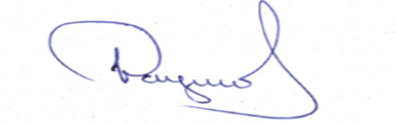 Исполнитель:Путина Светлана НиколаевнаТел.352-416